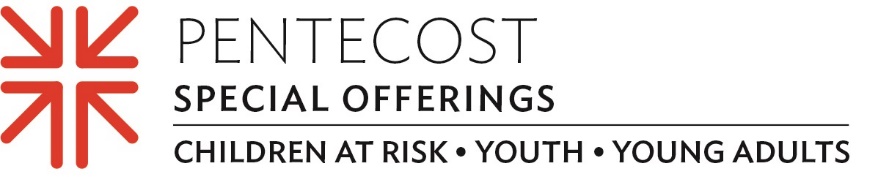 May 28, 2023Day of Pentecost PRELUDE/GATHERING MUSIC			CALL TO WORSHIP						Leader: 	Come, believers and faithful ones, sing your alleluias to God!People:	Praise God, who inspires us with the rush of a mighty wind and fills us with fire. Leader: 	Praise God, who out of love for us sent Jesus Christ to live among us.People: 	Praise God, whose Spirit is poured out upon all fleshso our sons and daughters might prophesy. Leader: 	God reaches into our lives and claims us, 		calling us honored and loved.People:	We are God’s people; we are redeemed, for God has called us by name.		Come, Holy Spirit, and lead us forth into the wonders of God’s love!HYMN #291 (Glory to God Hymnal)			“Spirit”CALL TO CONFESSIONPRAYER OF CONFESSION   Loving God, in your mystery and love you have created humankind in your image—in all its beauty and complex diversity. We are like a multi-faceted orchestra designed to reflect the depth and wonder of your glory. Yet, we choose division over unity. We insist on uniformity rather than harmony. Out of fear and misunderstanding, we have isolated ourselves from one another and from you. Tune our hearts to sing out the praise of your wonder and glory. Open our hearts to be stretched like stringed instruments that we may seek and glorify you in one accord. Forgive our self-centered ignorance. Forgive our self-protecting fear. May we grow in grace to be more like the one who came to be good news to all people, even Jesus Christ our Lord. Amen.ASSURANCE OF PARDONPASSING THE PEACESCRIPTURE READINGPsalm 104:24–34							Acts 2:1–21	SERMON		*HYMN #288 (Glory to God Hymnal) 			“Spirit of the Living God”PRAYERS OF THE PEOPLE AND LORD’S PRAYER  (See suggested prayer in Notes.)INTRODUCE OFFERING AND PENTECOST OFFERINGOFFERING 							*DOXOLOGY									PRAYER OF DEDICATION		Good and gracious God, just as you poured out the power of your Spirit on the Day of Pentecost, pour out your power upon these gifts and the very lives that we offer to your purposes. Teach and inspire our young people to dream dreams and follow those dreams in serving you. May all that we offer in your name bring about a vision of your gracious and sovereign realm of love, in Jesus’ name. Amen. *HYMN # 853 (Glory to God Hymnal)		“Siyahamba/ We Are Marching in the Light of God” *BENEDICTION POSTLUDENotes and Ideas:Some of the liturgy was adapted from the opening worship of the 2019 Presbyterian Youth Triennium.Think about creating slides or a video of children and young people to accompany the prelude.Consider inviting young people to toss red ribbons, silk flower petals or confetti across the congregation during the Scripture reading from Acts 2 when it talks about the Spirit descending like tongues of fire. Or if you have members who are proficient in other languages, you can ask them to stand and read a portion the passage when it mentions the Christians speaking in other languages.Make use of Pentecost Offering Minutes for Mission to help with sermon illustrations. On Pentecost Sunday consider holding your “coffee fellowship” outside on the front steps of the church—just as the early Christians spilled outside the building on the day of Pentecost. Prayers of the People: Come, Holy Spirit, come: Enter our lives. Free us from all fear. Give us strength to carry on. Give us hope and joy sufficient for each day. Come, Holy Spirit, come: Give us power to be the church. Impart your many gifts to our members, that we may be the body of Christ’s presence in the world. Free us from all fear, and renew our life together. Come, Holy Spirit, come: Bind us close together.May we rejoice with one another’s joys and weep with one another’s sorrows. (Here you may name those within your congregation who are in need.) Bind us together, not only with the sheep of this fold, but all of Christ’s people around this city and world. Forgive the pride, prejudice, and self-righteousness which separate us from one another. Come, Holy Spirit, come: That all may be one in Christ, Source of all true unity, who is with us today and always, even to the end of time. Amen.(From Flames of the Spirit, Ruth C. Duck, The Pilgrim Press, 1985, p. 47.Used by permission.) 